Make a collage inspired by artist Tony Cragg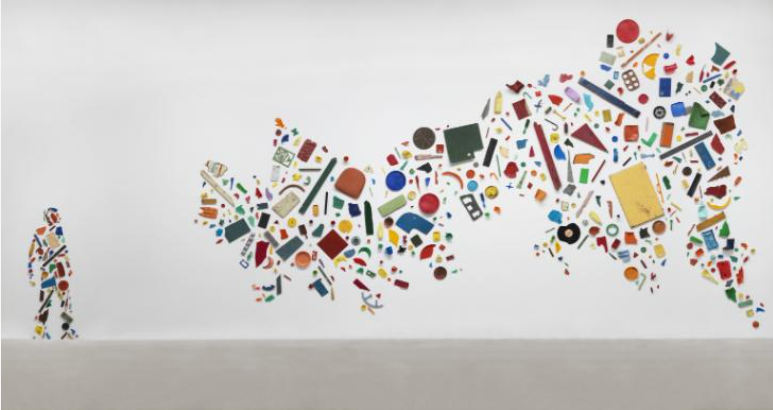 Tony Cragg is a British-born sculptor who was known in his early career for creating colourful collages from ordinary construction materials and household objects that had been thrown away. He found these objects on the streets and in rubbish dumps in West London.In this artwork, Tony Cragg has arranged the picture in a special way to make two shapes. One shape is the artist himself. Can you see what the other shape is? (You may have to tilt your head to the left to see properly). Can you recognise some of the materials Tony has used for his collage?What you will need:Old magazines, cards, packaging, recycled materials ScissorsGlueA pencil and paper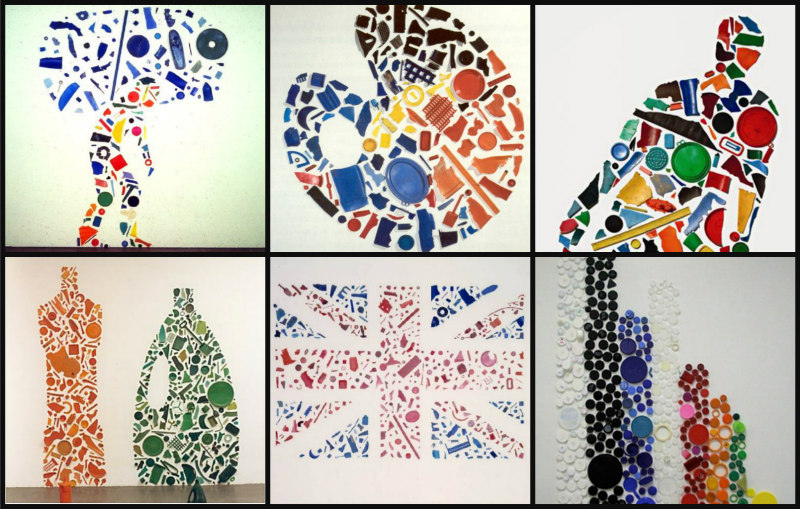 Draw an outline of your favourite object – or even yourself – on the paper.Use magazine clippings, cards and packaging to find lots of small pictures of different objects or use different coloured recycled materials. You might want to choose a theme for your collage that you think reflects your personality or says something about the things you like.Cut out your objects (if you are using pictures from magazines) and glue them into your outline.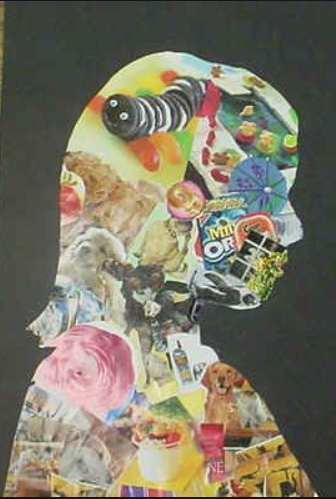 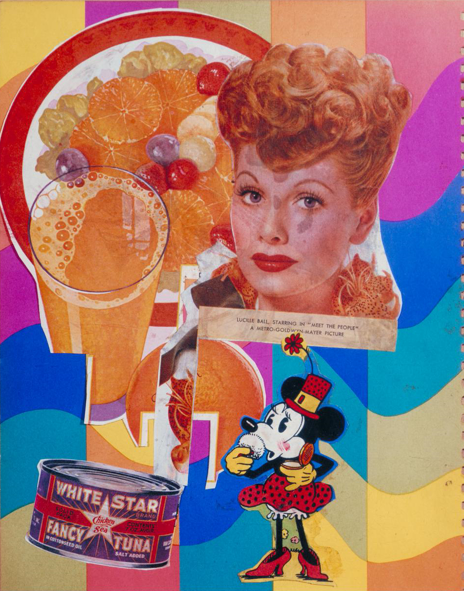 